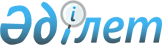 Қалалық мәслихаттың 2020 жылғы 23 желтоқсандағы № 44/353 "2021-2023 жылдарға арналған қалалық бюджет туралы" шешіміне өзгерістер енгізу туралы
					
			Мерзімі біткен
			
			
		
					Қарағанды облысы Балқаш қалалық мәслихатының 2021 жылғы 10 ақпандағы № 2/14 шешімі. Қарағанды облысының Әділет департаментінде 2021 жылғы 19 ақпанда № 6198 болып тіркелді. Мерзімі өткендіктен қолданыс тоқтатылды
      Қазақстан Республикасының 2008 жылғы 4 желтоқсандағы Бюджет кодексіне, Қазақстан Республикасының 2001 жылғы 23 қаңтардағы "Қазақстан Республикасындағы жергілікті мемлекеттік басқару және өзін-өзі басқару туралы" Заңына сәйкес Балқаш қалалық мәслихаты ШЕШТІ:
      1. Қалалық мәслихаттың 2020 жылғы 23 желтоқсандағы №44/353 "2021-2023 жылдарға арналған қалалық бюджет туралы" (Нормативтік құқықтық актілерді мемлекеттік тіркеу тізілімінде № 6133 болып тіркелген, 2021 жылғы 06 қаңтардағы №1-2 (12989) "Балқаш өңірі", 2021 жылғы 06 қаңтардағы №1-2 (1986) "Северное Прибалхашье" газеттерінде, Қазақстан Республикасының нормативтік құқықтық актілерінің электрондық түрдегі эталондық бақылау банкісінде 2020 жылғы 31 желтоқсанда жарияланған) шешіміне келесі өзгерістер енгізілсін:
      1) 1 тармағы жаңа редакцияда мазмұндалсын:
      "1. Осы шешімге қоса тіркелген 1, 2 және 3 қосымшаларға сәйкес 2021-2023 жылдарға арналған қалалық бюджет бекітілсін, оның ішінде 2021 жылға келесі көлемдерде:
      1) кірістер – 14 700 450 мың теңге, оның ішінде:
      салықтық түсімдер – 6 252 058 мың теңге;
      салықтық емес түсімдер – 49 088 мың теңге;
      негізгі капиталды сатудан түсетін түсімдер – 67 367 мың теңге;
      трансферттер түсімі – 8 331 937 мың теңге;
      2) шығындар – 16 550 225 мың теңге;
      3) таза бюджеттік кредиттеу – 0 мың теңге:
      бюджеттік кредиттер – 0 мың теңге;
      бюджеттік кредиттерді өтеу – 0 мың теңге;
      4) қаржы активтерімен операциялар бойынша сальдо – 0 мың теңге, оның ішінде:
      қаржы активтерін сатып алу – 0 мың теңге;
      мемлекеттің қаржы активтерін сатудан түсетін түсімдер – 0 мың теңге;
      5) бюджет тапшылығы (профициті) – алу 1 849 775 мың теңге;
      6) бюджет тапшылығын қаржыландыру (профицитін пайдалану) – 1 849 775 мың теңге:
      қарыздар түсімі – 0 мың теңге;
      қарыздарды өтеу – 200 000 мың теңге;
      бюджет қаражатының пайдаланылатын қалдықтары – 2 049 775 мың теңге.";
      2) көрсетілген шешімнің 1, 6, 7 және 8 қосымшасы осы шешімнің 1, 2, 3 және 4 қосымшаларына сәйкес жаңа редакцияда мазмұндалсын.
      2. Осы шешім 2021 жылдың 1 қаңтарынан бастап қолданысқа енеді және ресми жариялануға жатады. 2021 жылға арналған қалалық бюджет 2021 жылға Балқаш қаласының бюджетінен Гүлшат кентінің бюджетіне бөлінген нысаналы трансферттер 2021 жылға Балқаш қаласының бюджетінен Саяқ кентінің бюджетіне бөлінген нысаналы трансферттер 2021 жылға арналған қалалық бюджеттің дамудың бюджеттік бағдарламаларының тізбесі
					© 2012. Қазақстан Республикасы Әділет министрлігінің «Қазақстан Республикасының Заңнама және құқықтық ақпарат институты» ШЖҚ РМК
				
      Сессия төрағасы

Л. Власова

      Қалалық мәслихат хатшысы

К. Тейлянов
Балқаш қалалық
мәслихатының
2021 жылғы 10
ақпандағы
№ 2/14
шешіміне
1 қосымшаБалқаш қалалық мәслихатының
2020 жылғы 23 желтоқсандағы
№44/353 шешіміне
1 қосымша
Санаты
Сыныбы
Кіші сыныбы
Атауы
Сомасы, (мың теңге)
I. Кірістер
14 700 450
1
Салықтық түсімдер
6 252 058
01
Табыс салығы
2 692 694
1
Корпоративтік табыс салығы
457 075
2
Жеке табыс салығы
2 235 619
03
Әлеуметтiк салық
1 876 867
1
Әлеуметтiк салық
1 876 867
04
Меншiкке салынатын салықтар
980 868
1
Мүлiкке салынатын салықтар
756 347
3
Жер салығы
25 731
4
Көлiк құралдарына салынатын салық
198 647
5
Бірыңғай жер салығы
143
05
Тауарларға, жұмыстарға және қызметтерге салынатын iшкi салықтар
690 331
2
Акциздер
10 886
3
Табиғи және басқа да ресурстарды пайдаланғаны үшiн түсетiн түсiмдер
620 500
4
Кәсiпкерлiк және кәсiби қызметтi жүргiзгенi үшiн алынатын алымдар
58 945
08
Заңдық маңызы бар әрекеттерді жасағаны және (немесе) оған уәкілеттігі бар мемлекеттік органдар немесе лауазымды адамдар құжаттар бергені үшін алынатын міндетті төлемдер
11 298
1
Мемлекеттік баж
11 298
2
Салықтық емес түсiмдер
49 088
Мемлекеттік меншіктен түсетін кірістер
46 001
1
Мемлекеттік кәсіпорындардың таза кірісі бөлігінің түсімдері
2 028
5
Мемлекет меншігіндегі мүлікті жалға беруден түсетін кірістер
43 973
02
Мемлекеттік бюджеттен қаржыландырылатын мемлекеттік мекемелердің тауарларды (жұмыстарды, қызметтерді) өткізуінен түсетін түсімдер
134
1
Мемлекеттік бюджеттен қаржыландырылатын мемлекеттік мекемелердің тауарларды (жұмыстарды, қызметтерді) өткізуінен түсетін түсімдер
134
06
Басқа да салықтық емес түсімдер
2 953
1
Басқа да салықтық емес түсімдер
2 953
3
Негізгі капиталды сатудан түсетін түсімдер
67 367
01
Мемлекеттік мекемелерге бекітілген мемлекеттік мүлікті сату
26 367
1
Мемлекеттік мекемелерге бекітілген мемлекеттік мүлікті сату
26 367
03
Жердi және материалдық емес активтердi сату
41 000
1
Жерді сату
22 000
2
Материалдық емес активтерді сату
19 000
4
Трансферттердің түсімдері
8 331 937
02
Мемлекеттiк басқарудың жоғары тұрған органдарынан түсетiн трансферттер
8 331 937
2
Облыстық бюджеттен түсетiн трансферттер
8 331 937
Функционалдық топ
Функционалдық топ
Функционалдық топ
Функционалдық топ
Функционалдық топ
Сомасы, (мың теңге)
Кіші функция
Кіші функция
Кіші функция
Кіші функция
Сомасы, (мың теңге)
Бюджеттік бағдарламалардың әкiмшiсi
Бюджеттік бағдарламалардың әкiмшiсi
Бюджеттік бағдарламалардың әкiмшiсi
Сомасы, (мың теңге)
Бағдарлама
Бағдарлама
Сомасы, (мың теңге)
Атауы
Сомасы, (мың теңге)
II. Шығындар
16 550 225
01
Жалпы сипаттағы мемлекеттiк қызметтер 
720 580
1
Мемлекеттiк басқарудың жалпы функцияларын орындайтын өкiлдi, атқарушы және басқа органдар
297 850
112
Аудан (облыстық маңызы бар қала) мәслихатының аппараты
30 973
001
Аудан (облыстық маңызы бар қала) мәслихатының қызметін қамтамасыз ету жөніндегі қызметтер
30 219
003
Мемлекеттік органның күрделі шығыстары
754
122
Аудан (облыстық маңызы бар қала) әкімінің аппараты
266 877
001
Аудан (облыстық маңызы бар қала) әкімінің қызметін қамтамасыз ету жөніндегі қызметтер
257 303
003
Мемлекеттік органның күрделі шығыстары
9 574
2
Қаржылық қызмет
151 369
459
Ауданның (облыстық маңызы бар қаланың) экономика және қаржы бөлімі
3 371
003
Салық салу мақсатында мүлікті бағалауды жүргізу
3 371
489
Ауданның (облыстық маңызы бар қаланың) мемлекеттік активтер және сатып алу бөлімі
147 998
001
Жергілікті деңгейде мемлекеттік активтер мен сатып алуды басқару саласындағы мемлекеттік саясатты іске асыру жөніндегі қызметтер
28 921
003
Мемлекеттік органның күрделі шығыстары
150
005
Жекешелендіру, коммуналдық меншікті басқару, жекешелендіруден кейінгі қызмет және осыған байланысты дауларды реттеу
700
007
Коммуналдық меншікке мүлікті сатып алу
118 227
9
Жалпы сипаттағы өзге де мемлекеттiк қызметтер
271 361
454
Ауданның (облыстық маңызы бар қаланың) кәсіпкерлік және ауыл шаруашылығы бөлімі
51 683
001
Жергілікті деңгейде кәсіпкерлікті және ауыл шаруашылығын дамыту саласындағы мемлекеттік саясатты іске асыру жөніндегі қызметтер
50 083
007
Мемлекеттік органның күрделі шығыстары
1 600
458
Ауданның (облыстық маңызы бар қаланың) тұрғын үй-коммуналдық шаруашылығы, жолаушылар көлігі және автомобиль жолдары бөлімі
97 950
001
Жергілікті деңгейде тұрғын үй-коммуналдық шаруашылығы, жолаушылар көлігі және автомобиль жолдары саласындағы мемлекеттік саясатты іске асыру жөніндегі қызметтер
71 617
113
Төменгі тұрған бюджеттерге берілетін нысаналы ағымдағы трансферттер
26 333
459
Ауданның (облыстық маңызы бар қаланың) экономика және қаржы бөлімі
65 147
001
Ауданның (облыстық маңызы бар қаланың) экономикалық саясаттын қалыптастыру мен дамыту, мемлекеттік жоспарлау, бюджеттік атқару және коммуналдық меншігін басқару саласындағы мемлекеттік саясатты іске асыру жөніндегі қызметтер
61 745
015
Мемлекеттік органның күрделі шығыстары
500
113
Төменгі тұрған бюджеттерге берілетін нысаналы ағымдағы трансферттер
2 902
486
Ауданның (облыстық маңызы бар қаланың) жер қатынастары, сәулет және қала құрылысы бөлімі
56 581
001
Жергілікті деңгейде жер қатынастары, сәулет және қала құрылысын реттеу саласындағы мемлекеттік саясатты іске асыру жөніндегі қызметтер
56 581
02
Қорғаныс
33 579
1
Әскери мұқтаждар
19 247
122
Аудан (облыстық маңызы бар қала) әкімінің аппараты
19 247
005
Жалпыға бірдей әскери міндетті атқару шеңберіндегі іс-шаралар
19 247
2
Төтенше жағдайлар жөнiндегi жұмыстарды ұйымдастыру
14 332
122
Аудан (облыстық маңызы бар қала) әкімінің аппараты
14 332
006
Аудан (облыстық маңызы бар қала) ауқымындағы төтенше жағдайлардың алдын алу және оларды жою
1 349
122
007
Аудандық (қалалық) ауқымдағы дала өрттерінің, сондай-ақ мемлекеттік өртке қарсы қызмет органдары құрылмаған елдi мекендерде өрттердің алдын алу және оларды сөндіру жөніндегі іс-шаралар
12 983
03
Қоғамдық тәртіп, қауіпсіздік, құқықтық, сот, қылмыстық-атқару қызметі
77 565
9
Қоғамдық тәртіп және қауіпсіздік саласындағы басқа да қызметтер
77 565
458
Ауданның (облыстық маңызы бар қаланың) тұрғын үй-коммуналдық шаруашылығы, жолаушылар көлігі және автомобиль жолдары бөлімі
77 565
021
Елдi мекендерде жол қозғалысы қауiпсiздiгін қамтамасыз ету
77 565
06
Әлеуметтiк көмек және әлеуметтiк қамсыздандыру
896 150
1
Әлеуметтiк қамсыздандыру
65 744
451
Ауданның (облыстық маңызы бар қаланың) жұмыспен қамту және әлеуметтік бағдарламалар бөлімі
65 744
005
Мемлекеттік атаулы әлеуметтік көмек 
65 744
2
Әлеуметтiк көмек
671 516
451
Ауданның (облыстық маңызы бар қаланың) жұмыспен қамту және әлеуметтік бағдарламалар бөлімі
671 516
002
Жұмыспен қамту бағдарламасы
267 268
006
Тұрғын үйге көмек көрсету
7 594
007
Жергілікті өкілетті органдардың шешімі бойынша мұқтаж азаматтардың жекелеген топтарына әлеуметтік көмек
177 902
010
Үйден тәрбиеленіп оқытылатын мүгедек балаларды материалдық қамтамасыз ету
1 670
014
Мұқтаж азаматтарға үйде әлеуметтiк көмек көрсету
89 681
017
Оңалтудың жеке бағдарламасына сәйкес мұқтаж мүгедектердi мiндеттi гигиеналық құралдармен қамтамасыз ету, қозғалуға қиындығы бар бірінші топтағы мүгедектерге жеке көмекшінің және есту бойынша мүгедектерге қолмен көрсететiн тіл маманының қызметтерін ұсыну
74 115
023
Жұмыспен қамту орталықтарының қызметін қамтамасыз ету
53 286
9
Әлеуметтiк көмек және әлеуметтiк қамтамасыз ету салаларындағы өзге де қызметтер
158 890
451
Ауданның (облыстық маңызы бар қаланың) жұмыспен қамту және әлеуметтік бағдарламалар бөлімі
158 890
001
Жергілікті деңгейде халық үшін әлеуметтік бағдарламаларды жұмыспен қамтуды қамтамасыз етуді іске асыру саласындағы мемлекеттік саясатты іске асыру жөніндегі қызметтер
97 834
011
Жәрдемақыларды және басқа да әлеуметтік төлемдерді есептеу, төлеу мен жеткізу бойынша қызметтерге ақы төлеу
2 222
021
Мемлекеттік органның күрделі шығыстары
182
050
Қазақстан Республикасында мүгедектердің құқықтарын қамтамасыз етуге және өмір сүру сапасын жақсарту
27 573
054
Үкіметтік емес ұйымдарда мемлекеттік әлеуметтік тапсырысты орналастыру
29 305
067
Ведомстволық бағыныстағы мемлекеттік мекемелер мен ұйымдардың күрделі шығыстары
1 774
07
Тұрғын үй-коммуналдық шаруашылық
5 701 618
1
Тұрғын үй шаруашылығы
3 647 924
458
Ауданның (облыстық маңызы бар қаланың) тұрғын үй-коммуналдық шаруашылығы, жолаушылар көлігі және автомобиль жолдары бөлімі
341 197
004
Азаматтардың жекелеген санаттарын тұрғын үймен қамтамасыз ету
333 512
049
Көп пәтерлі тұрғын үйлерде энергетикалық аудит жүргізу
7 685
467
Ауданның (облыстық маңызы бар қаланың) құрылыс бөлімі
3 278 932
003
Коммуналдық тұрғын үй қорының тұрғын үйін жобалау және (немесе) салу, реконструкциялау
1 318 361
004
Инженерлік-коммуникациялық инфрақұрылымды жобалау, дамыту және (немесе) жайластыру
1 960 571
479
Ауданның (облыстық маңызы бар қаланың) тұрғын үй инспекциясы бөлімі 
27 795
001
Жергілікті деңгейде тұрғын үй қоры саласындағы мемлекеттік саясатты іске асыру жөніндегі қызметтер
27 795
2
Коммуналдық шаруашылық
383 861
458
Ауданның (облыстық маңызы бар қаланың) тұрғын үй-коммуналдық шаруашылығы, жолаушылар көлігі және автомобиль жолдары бөлімі
383 861
011
Шағын қалаларды жылумен жабдықтауды үздіксіз қамтамасыз ету
32 363
012
Сумен жабдықтау және су бұру жүйесінің жұмыс істеуі
234 552
026
Ауданның (облыстық маңызы бар қаланың) коммуналдық меншігіндегі жылу жүйелерін қолдануды ұйымдастыру
115 291
028
Коммуналдық шаруашылығын дамыту
1 655
3
Елді-мекендерді көркейту
1 669 833
458
Ауданның (облыстық маңызы бар қаланың) тұрғын үй-коммуналдық шаруашылығы, жолаушылар көлігі және автомобиль жолдары бөлімі
1 669 833
015
Елдi мекендердегі көшелердi жарықтандыру
208 383
016
Елдi мекендердiң санитариясын қамтамасыз ету
15 787
017
Жерлеу орындарын ұстау және туыстары жоқ адамдарды жерлеу
23 751
018
Елдi мекендердi абаттандыру және көгалдандыру
1 421 912
08
Мәдениет, спорт, туризм және ақпараттық кеңістiк
1 139 054
1
Мәдениет саласындағы қызмет
169 663
455
Ауданның (облыстық маңызы бар қаланың) мәдениет және тілдерді дамыту бөлімі
169 663
003
Мәдени-демалыс жұмысын қолдау
169 663
2
Спорт
475 364
465
Ауданның (облыстық маңызы бар қаланың) дене шынықтыру және спорт бөлімі
475 364
001
Жергілікті деңгейде дене шынықтыру және спорт саласындағы мемлекеттік саясатты іске асыру жөніндегі қызметтер
29 592
005
Ұлттық және бұқаралық спорт түрлерін дамыту
147 057
006
Аудандық (облыстық маңызы бар қалалық) деңгейде спорттық жарыстар өткiзу
22 661
007
Әртүрлi спорт түрлерi бойынша аудан (облыстық маңызы бар қала) құрама командаларының мүшелерiн дайындау және олардың облыстық спорт жарыстарына қатысуы
22 054
032
Ведомстволық бағыныстағы мемлекеттік мекемелер мен ұйымдардың күрделі шығыстары
254 000
3
Ақпараттық кеңiстiк
213 972
455
Ауданның (облыстық маңызы бар қаланың) мәдениет және тілдерді дамыту бөлімі
152 703
006
Аудандық (қалалық) кiтапханалардың жұмыс iстеуi
116 546
007
Мемлекеттiк тiлдi және Қазақстан халқының басқа да тiлдерін дамыту
36 157
456
Ауданның (облыстық маңызы бар қаланың) ішкі саясат бөлімі
61 269
002
Мемлекеттік ақпараттық саясат жүргізу жөніндегі қызметтер
61 269
4
Туризм
98 958
467
Ауданның (облыстық маңызы бар қаланың) құрылыс бөлімі
98 958
023
Туризм объектілерін дамыту
98 958
9
Мәдениет, спорт, туризм және ақпараттық кеңiстiктi ұйымдастыру жөнiндегi өзге де қызметтер
181 097
455
Ауданның (облыстық маңызы бар қаланың) мәдениет және тілдерді дамыту бөлімі
41 219
001
Жергілікті деңгейде тілдерді және мәдениетті дамыту саласындағы мемлекеттік саясатты іске асыру жөніндегі қызметтер
33 391
010
Мемлекеттік органның күрделі шығыстары
367
032
Ведомстволық бағыныстағы мемлекеттік мекемелер мен ұйымдардың күрделі шығыстары
5 477
113
Төменгі тұрған бюджеттерге берілетін нысаналы ағымдағы трансферттер
1 984
456
Ауданның (облыстық маңызы бар қаланың) ішкі саясат бөлімі
139 878
001
Жергілікті деңгейде ақпарат, мемлекеттілікті нығайту және азаматтардың әлеуметтік сенімділігін қалыптастыру саласында мемлекеттік саясатты іске асыру жөніндегі қызметтер
35 803
003
Жастар саясаты саласында іс-шараларды іске асыру
104 075
11
Өнеркәсіп, сәулет, қала құрылысы және құрылыс қызметі
76 965
2
Сәулет, қала құрылысы және құрылыс қызметі
76 965
467
Ауданның (облыстық маңызы бар қаланың) құрылыс бөлімі
29 614
001
Жергілікті деңгейде құрылыс саласындағы мемлекеттік саясатты іске асыру жөніндегі қызметтер
27 675
017
Мемлекеттік органның күрделі шығыстары
1 939
486
Ауданның (облыстық маңызы бар қаланың) жер қатынастары, сәулет және қала құрылысы бөлімі
47 351
004
Аудан аумағының қала құрылысын дамыту және елді мекендердің бас жоспарларының схемаларын әзірлеу
47 351
12
Көлiк және коммуникация
875 556
1
Автомобиль көлiгi
850 958
458
Ауданның (облыстық маңызы бар қаланың) тұрғын үй-коммуналдық шаруашылығы, жолаушылар көлігі және автомобиль жолдары бөлімі
850 958
022
Көлік инфрақұрылымын дамыту
404 851
023
Автомобиль жолдарының жұмыс істеуін қамтамасыз ету
446 107
9
Көлiк және коммуникациялар саласындағы өзге де қызметтер
24 598
458
Ауданның (облыстық маңызы бар қаланың) тұрғын үй-коммуналдық шаруашылығы, жолаушылар көлігі және автомобиль жолдары бөлімі
24 598
037
Әлеуметтік маңызы бар қалалық (ауылдық), қала маңындағы және ауданішілік қатынастар бойынша жолаушылар тасымалдарын субсидиялау
24 598
13
Басқалар
27 862
9
Басқалар
27 862
458
Ауданның (облыстық маңызы бар қаланың) тұрғын үй-коммуналдық шаруашылығы, жолаушылар көлігі және автомобиль жолдары бөлімі
1 000
085
Шағын және моноқалаларда бюджеттік инвестициялық жобаларды іске асыру
1 000
459
Ауданның (облыстық маңызы бар қаланың) экономика және қаржы бөлімі
26 862
012
Ауданның (облыстық маңызы бар қаланың) жергілікті атқарушы органының резерві 
26 862
14
Борышқа қызмет көрсету
196 611
1
Борышқа қызмет көрсету
196 611
459
Ауданның (облыстық маңызы бар қаланың) экономика және қаржы бөлімі
196 611
021
Жергілікті атқарушы органдардың облыстық бюджеттен қарыздар бойынша сыйақылар мен өзге де төлемдерді төлеу бойынша борышына қызмет көрсету
196 611
15
Трансферттер
6 804 685
1
Трансферттер
6 804 685
459
Ауданның (облыстық маңызы бар қаланың) экономика және қаржы бөлімі
6 804 685
024
Заңнаманы өзгертуге байланысты жоғары тұрған бюджеттің шығындарын өтеуге төменгі тұрған бюджеттен ағымдағы нысаналы трансферттер
6 680 605
038
Субвенциялар
124 080
III. Таза бюджеттік кредиттеу
0
Бюджеттiк кредиттер
0
Бюджеттiк кредиттердi өтеу
0
IV. Қаржы активтерімен операциялар бойынша сальдо
0
Қаржы активтерін сатып алу
0
Мемлекеттің қаржы активтерін сатудан түсетін түсімдер 
0
V.Бюджет тапшылығы (профициті)
-1 849 775
VI.Бюджет тапшылығын қаржыландыру (профицитін пайдалану) 
1 849 775
Қарыздар түсімі
0
Қарыздарды өтеу 
200 000
16
Қарыздарды өтеу 
200 000
1
Қарыздарды өтеу 
200 000
459
Ауданның (облыстық маңызы бар қаланың) экономика және қаржы бөлімі
200 000
005
Жергілікті атқарушы органның жоғары тұрған бюджет алдындағы борышын өтеу
200 000
Санаты
Сыныбы
Кіші сыныбы
Атауы
Сомасы, (мың теңге)
8
Бюджет қаражатының пайдаланылатын қалдықтары
2 049 775
01
Бюджет қаражаты қалдықтары
2 049 775
1
Бюджет қаражатының бос қалдықтары
2 049 775Балқаш қалалық
мәслихатының
2021 жылғы 10
ақпандағы
№ 2/14
шешіміне
2 қосымшаБалқаш қалалық мәслихатының
2020 жылғы 23 желтоқсандағы
№44/353 шешіміне
6 қосымша
Функционалдық топ
Функционалдық топ
Функционалдық топ
Функционалдық топ
Функционалдық топ
Сомасы, (мың теңге)
Кіші функция
Кіші функция
Кіші функция
Кіші функция
Сомасы, (мың теңге)
Бюджеттік бағдарламалардың әкiмшiсi
Бюджеттік бағдарламалардың әкiмшiсi
Бюджеттік бағдарламалардың әкiмшiсi
Сомасы, (мың теңге)
Бағдарлама
Бағдарлама
Сомасы, (мың теңге)
Атауы
Сомасы, (мың теңге)
Барлығы
3 562
01
Жалпы сипаттағы мемлекеттiк қызметтер 
2 801
9
Жалпы сипаттағы өзге де мемлекеттiк қызметтер
2 801
459
Ауданның (облыстық маңызы бар қаланың) экономика және қаржы бөлімі
2 801
113
Төменгі тұрған бюджеттерге берілетін нысаналы ағымдағы трансферттер
2 801
08
Мәдениет, спорт, туризм және ақпараттық кеңістiк
761
9
Мәдениет, спорт, туризм және ақпараттық кеңiстiктi ұйымдастыру жөнiндегi өзге де қызметтер
761
455
Ауданның (облыстық маңызы бар қаланың) мәдениет және тілдерді дамыту бөлімі
761
113
Төменгі тұрған бюджеттерге берілетін нысаналы ағымдағы трансферттер
761
Мәдениет ұйымдары мен мұрағат мекемелерінде ерекше еңбек жағдайлары үшін мемлекеттік мәдениет ұйымдары мен мұрағат мекемелерінің басқарушы және негізгі персоналына лауазымдық жалақыға қосымша ақы белгілеуге
761Балқаш қалалық
мәслихатының
2021 жылғы 10
ақпандағы
№ 2/14
шешіміне
3 қосымшаБалқаш қалалық мәслихатының
2020 жылғы 23 желтоқсандағы
№44/353 шешіміне
7 қосымша
Функционалдық топ
Функционалдық топ
Функционалдық топ
Функционалдық топ
Функционалдық топ
Сомасы, (мың теңге)
Кіші функция
Кіші функция
Кіші функция
Кіші функция
Сомасы, (мың теңге)
Бюджеттік бағдарламалардың әкiмшiсi
Бюджеттік бағдарламалардың әкiмшiсi
Бюджеттік бағдарламалардың әкiмшiсi
Сомасы, (мың теңге)
Бағдарлама
Бағдарлама
Сомасы, (мың теңге)
Атауы
Сомасы, (мың теңге)
Барлығы
27 657
01
Жалпы сипаттағы мемлекеттiк қызметтер 
26 434
9
Жалпы сипаттағы өзге де мемлекеттiк қызметтер
26 434
458
Ауданның (облыстық маңызы бар қаланың) тұрғын үй-коммуналдық шаруашылығы, жолаушылар көлігі және автомобиль жолдары бөлімі
26 333
113
Төменгі тұрған бюджеттерге берілетін нысаналы ағымдағы трансферттер
26 333
459
Ауданның (облыстық маңызы бар қаланың) экономика және қаржы бөлімі
101
113
Төменгі тұрған бюджеттерге берілетін нысаналы ағымдағы трансферттер
101
08
Мәдениет, спорт, туризм және ақпараттық кеңістiк
1 223
9
Мәдениет, спорт, туризм және ақпараттық кеңiстiктi ұйымдастыру жөнiндегi өзге де қызметтер
1 223
455
Ауданның (облыстық маңызы бар қаланың) мәдениет және тілдерді дамыту бөлімі
1 223
113
Төменгі тұрған бюджеттерге берілетін нысаналы ағымдағы трансферттер
1 223
Мәдениет ұйымдары мен мұрағат мекемелерінде ерекше еңбек жағдайлары үшін мемлекеттік мәдениет ұйымдары мен мұрағат мекемелерінің басқарушы және негізгі персоналына лауазымдық жалақыға қосымша ақы белгілеуге
1 223Балқаш қалалық
мәслихатының
2021 жылғы 10
ақпандағы
№ 2/14
шешіміне
4 қосымшаБалқаш қалалық мәслихатының
2020 жылғы 23 желтоқсандағы
№44/353 шешіміне
8 қосымша
Функционалдық топ
Функционалдық топ
Функционалдық топ
Функционалдық топ
Функционалдық топ
Кіші функция
Кіші функция
Кіші функция
Кіші функция
Бюджеттік бағдарламалардың әкiмшiсi
Бюджеттік бағдарламалардың әкiмшiсi
Бюджеттік бағдарламалардың әкiмшiсi
Бағдарлама
Бағдарлама
Атауы
07
Тұрғын үй-коммуналдық шаруашылық
1
Тұрғын үй шаруашылығы
467
Ауданның (облыстық маңызы бар қаланың) құрылыс бөлімі
003
Коммуналдық тұрғын үй қорының тұрғын үйін жобалау және (немесе) салу, реконструкциялау
004
Инженерлік-коммуникациялық инфрақұрылымды жобалау, дамыту және (немесе) жайластыру
2
Коммуналдық шаруашылық
458
Ауданның (облыстық маңызы бар қаланың) тұрғын үй-коммуналдық шаруашылығы, жолаушылар көлігі және автомобиль жолдары бөлімі
028
Коммуналдық шаруашылығын дамыту
08
Мәдениет, спорт, туризм және ақпараттық кеңістiк
4
Туризм
467
Ауданның (облыстық маңызы бар қаланың) құрылыс бөлімі
023
Туризм объектілерін дамыту
12
Көлiк және коммуникация
1
Автомобиль көлiгi
458
Ауданның (облыстық маңызы бар қаланың) тұрғын үй-коммуналдық шаруашылығы, жолаушылар көлігі және автомобиль жолдары бөлімі
022
Көлік инфрақұрылымын дамыту
13
Басқалар
9
Басқалар
458
Ауданның (облыстық маңызы бар қаланың) тұрғын үй-коммуналдық шаруашылығы, жолаушылар көлігі және автомобиль жолдары бөлімі
085
Шағын және моноқалаларда бюджеттік инвестициялық жобаларды іске асыру